Check against delivery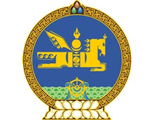 37th session of the UPR Working GroupMongolia’s Statement at the review of Australia20 January 2021(Speaking time: 55 seconds)Madam President,Mongolia welcomes the distinguished delegation of Australia and expresses its gratitude for their comprehensive national report. We commend Australia's strong commitment and efforts to promote gender equality and good governance at the regional and global levels, including the organization of targeted programs aimed at strengthening human rights capacity.We applaud the Australian Government’s National Action Plan to Reduce Violence against Women and their Children 2010 – 2022 as well as endeavors aiming at further promotion and protection of persons with disabilities, indigenous people and children’s rights. Mongolia welcomes the ratification of the Optional Protocol to the Convention against Torture and Other Cruel, Inhuman or Degrading Treatment or Punishment, and encourages Australia to step up its efforts to ensure its implementation.Mongolia further encourages Australia to remain committed to improving the well-being of women, elderly, and children belonging to all social groups and stopping all forms of abuse against them.We wish Australia a very success in its Third Cycle of UPR.Thank you, Madam President.--o0o--